Adresseliste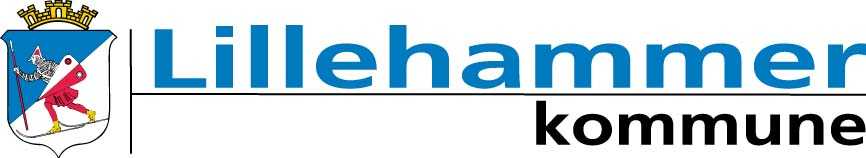 MELDING OM VEDTAKKommunestyret den 23.02.2017, saksnr 7/17.PLANPROGRAM FOR KOMMUNEDELPLAN FOR HELSE OG OMSORG 2017 - 2027 De underrettes herved om at det er fattet følgende vedtak:V E D T A K:Lillehammer kommunestyre vedtar Planprogram for Kommunedelplan for helse og omsorg 2017-2027 slik det framgår av vedlegg datert 14. februar 2017.Høringsutkast til revidert/ny plan skal foreligge senest innen utgangen av november 2017.Takk til de som har bidratt med innspill og merknader i høringen.Planprogrammet og øvrige dokumenter i forbindelse med kommunestyrets behandling, finnes på kommunens nettsider.  Her vil det også bli gitt nærmere informasjon om planarbeidet.http://www.lillehammer.kommune.no/helse-og-omsorg.5934637-174090.htmlMed hilsenHanne Mari NyhusSpesialrådgiver
Dato: 28.02.2017Vår ref.: HANNYH 17/1287-11Arkivkode: 144 FLøpenum: 17/5594 Deres ref: 